Western Australia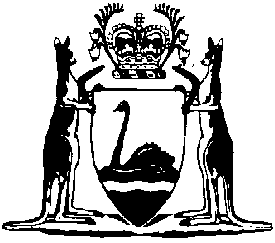 Vocational Education and Training (Colleges) Regulations 1996Compare between:[01 Jan 2009, 03-d0-02] and [23 May 2009, 03-e0-02]Western AustraliaVocational Education and Training Act 1996Vocational Education and Training (Colleges) Regulations 1996Part 1 — Preliminary 1.	Citation 		These regulations may be cited as the Vocational Education and Training Regulations 1996 1.2.	Commencement 		These regulations come into operation on the day on which Part 5 of the Act comes into operation 1.3.	Terms used in these regulations	(1)	In these regulations, unless the contrary intention appears — 	band, in relation to a unit, means the band into which the unit is classified under regulation 4A;	category, in relation to a course, means the category into which the course is classified under regulation 4;	unit means a unit or module that is a component of a course and in which vocational education or training on a discrete subject is provided in accordance with the specifications of the unit or module to people enrolled in the course with the object that those who successfully complete the unit or module will have achieved a level of knowledge or competence in the subject concerned as specified in those specifications.	(3)	For the purposes of these regulations completing a course or completing a unit — 	(a)	includes undertaking any assessment required to be undertaken to complete the course or unit, as the case may be; but	(b)	does not include undertaking any of the following — 	(i)	unsupervised work experience; 	(ii)	unsupervised industry placement; 	(iii)	unsupervised field placement; 	(iv)	private study.	[Regulation 3 amended in Gazette 23 Dec 2005 p. 6246-7; 9 Nov 2007 p. 5605-6.]Part 2 — Classification of courses and units	[Heading amended in Gazette 9 Nov 2007 p. 5606.]4.	Classification by Minister 	(1)	The Minister is to issue to all colleges not later than the beginning of a calendar year an instrument setting out for that year the way in which courses provided by colleges are classified for the purposes of these regulations.	(2)	In the instrument referred to in subregulation (1) the courses provided by colleges are to be classified as follows — 	(a)	category A is to consist of courses that the Minister determines generally lead to credentials for engaging in any occupation, employment or trade;	(b)	category B is to consist of courses that the Minister determines are intended to promote equality of opportunity in gaining access to vocational education and training or employment;	(c)	category C is to consist of courses that the Minister determines are intended for persons engaged, or seeking to be engaged, in small business undertakings; and	(d)	category D is to consist of courses that the Minister determines are intended for personal or community development.	(3)	The Minister may by instrument issued to all colleges amend an instrument issued under subregulation (1).4A.	Classification of units	(1)	For the purposes of these regulations, units are classified as follows —	(a)	a band 1 unit is any unit the number of hours for which is less than 15;	(b)	a band 2 unit is any unit the number of hours for which is 15 or more and less than 25;	(c)	a band 3 unit is any unit the number of hours for which is 25 or more and less than 51;	(d)	a band 4 unit is any unit the number of hours for which is 51 or more.	(2)	Not later than the beginning of each calendar year, the chief executive must give public notice of the band of each unit in such manner as the chief executive decides.	[Regulation 4A inserted in Gazette 9 Nov 2007 p. 5606-7.]Part 3 — Selection and fees Division 1 — Selection for category A courses, and fees 5.	Terms used in this Division		In this Division — 	Admissions Manager means the officer designated under regulation 7;	course means a category A course.6.	Application of this Division 	(1)	This Division does not apply to a course if — 	(a)	the number of hours for the course does not exceed — 	(i)	an average of 13 hours in each week; or	(ii)	a total of 221 hours in a semester;		or	(b)	the chief executive has determined that applications for selection for the course are to be made to the college concerned.	(2)	The description of a course in the handbook of courses published for prospective students of colleges is to indicate whether subregulation (1)(b) applies to the course.	[Regulation 6 amended in Gazette 23 Dec 2005 p. 6247; 9 Nov 2007 p. 5607.]7.	Admissions Manager to perform functions on behalf of colleges 		The chief executive is to designate an officer of the department as Admissions Manager with the function of undertaking, where this Division applies, the selection of persons for category A courses on behalf of colleges.	[Regulation 7 amended in Gazette 9 Nov 2007 p. 5607.]8.	Application for a selection of a course		A person who wishes to be selected for a course provided by a college must apply in writing to the Admissions Manager for selection.	[Regulation 8 inserted in Gazette 9 Nov 2007 p. 5607.]9.	Late applications 	(1)	The Admissions Manager may for any course determine a day after which applications under regulation 8 are to be regarded as late applications.	(2)	A person who makes an application under regulation 8 that is a late application must pay the fee in Schedule 1 item 1.	[Regulation 9 amended in Gazette 9 Nov 2007 p. 5607.]10.	Fee for assessing suitability of particular practical experience 	(1)	A person who wishes — 	(a)	to make an application under regulation 8 in respect of a course; and	(b)	to be selected for the course on the basis of experience rather than previous vocational education,		must pay a fee determined by the Admissions Manager as representing the cost of dealing with the application.	(2)	The fee determined under subregulation (1) must not exceed $70.	[Regulation 10 amended in Gazette 9 Nov 2007 p. 5607.][11.	Repealed in Gazette 9 Nov 2007 p. 5608.]Division 2 — Course fees	[Heading inserted in Gazette 23 Dec 2005 p. 6247.]12.	Course fees	(1)	Subject to regulations 13 and 15A the course fee for a course is as follows —	(a)	for a category A course — the fee determined per semester in accordance with subregulation (3);	(b)	for a category B course — the fee in Schedule 1 item 4;	(c)	for a category C course — the fee determined in accordance with Schedule 1 item 5;	(d)	for a category D course — the fee determined for the course by the college that provides it. 	(2)	For the purposes of regulation 20(2b) the concessional rate of course fee for a category D course is 75% of the fee referred to in subregulation (1)(d). 	(3)	The fee per semester payable by a person enrolled for a category A course is the sum of the fees for each unit that is a component of the course and that is provided to the person in the semester; but in any event not more than —	(a)	$285 for a person who is, under regulation 20(2) or 21, entitled to the concessional rate of course fee; or	(b)	$570 for a person who is not so entitled.	(4)	For the purposes of subregulation (3), the fee for a unit is that in Schedule 1 item 2 or 3, as the case requires.	[Regulation 12 inserted in Gazette 23 Dec 2005 p. 6247-8; amended in Gazette 9 Nov 2007 p. 5608; 21 Nov 2008 p. 4921; 31 Dec 2008 p. 5681.]13.	Courses exempt from course fees		No course fee is payable for a course that, if successfully completed, would result in the conferral of any of these qualifications —	(a)	Diploma of Children Services;	(b)	Advanced Diploma of Children Services.	[Regulation 13 inserted in Gazette 31 Dec 2008 p. 5682.][14-15.	Repealed in Gazette 23 Dec 2005 p. 6247.]15A.	Course fees for overseas students	(1)	The course fee for any course for a student who is not an Australian resident is —	(a)	if there is a relevant determination in force under this regulation, the fee specified in that determination; or	(b)	otherwise, the fee determined in accordance with regulation 12.	(2)	The Minister may by instrument issued to the relevant college or colleges determine the course fee for a course for a student who is not an Australian resident.	(3)	The Minister may determine different fees for different courses or different students based on —	(a)	the categories of the course;	(b)	the subject matter of the course;	(c)	which college provides the course;	(d)	the country of origin of the student;	(e)	the level and extent of the student’s previous vocational education, training and experience; or	(f)	any other criteria the Minister considers relevant to the cost of providing the course,		or any combination of those criteria.	(4)	In this regulation —	Australian resident means a person who —	(a)	is an Australian citizen within the meaning of the Australian Citizenship Act 1948 2 of the Commonwealth; or	(b)	holds — 	(i)	a permanent visa within the meaning of the Migration Act 1958 of the Commonwealth; or	(ii)	a visa of subclass 309, 310, 785, 820 or 826 within the meaning of the Migration Regulations 1994 of the Commonwealth; or	(iii)	a visa of subclass 457 within the meaning of those regulations, other than a person who satisfied the primary criteria for that subclass of visa.	[Section 15A inserted in Gazette 13 Apr 1999 p. 1547-8; amended in Gazette 5 Nov 1999 p. 5635; 8 Oct 2002 p. 5097; 23 Dec 2005 p. 6248; 30 May 2008 p. 2068-9.]Division 3 — Other fees 16.	Colleges may determine other fees 	(1)	A college may from time to time determine any fee or charge that is payable to the college for any particular vocational education or training or related service supplied by the college, not being a service for which a fee is prescribed by these regulations.	(2)	The Minister is to direct each college under section 11 of the Act as to the manner in which a determination under subregulation (1) is to be published.	(3)	A determination under subregulation (1) does not have effect until it is published accordingly.16A in Gazette  p. .]Part 4 — Enrolment 17.	Enrolment 	(1)	A person cannot take a course provided by a college unless he or she is enrolled as a student at the college.	(2)	A person is enrolled by — 	(a)	lodging a completed enrolment form with the college; and	(b)	paying — 	[(i)	deleted]	(ii)	subject to regulations 22 and 23, the course fee for the course provided for by Part 3 Division 2; and	(iii)	any other fee or charge properly payable in connection with the course under regulation 16.	[Regulation 17 amended in Gazette 29 Nov 2002 p. 5667; 23 Dec 2005 p. 6248; 9 Nov 2007 p. 5608.]18.	When enrolment may be refused 	(1)	Despite regulation 17, a person is not enrolled at a college if, within 21 days after he or she has complied with that regulation, the governing council of the college — 	(a)	decides to refuse the enrolment; and	(b)	gives notice in writing to the person of the decision and of the reasons for it.	(2)	The only grounds on which a governing council may refuse an enrolment under subregulation (1) are that the person — 	(a)	has committed — 	(i)	a breach of discipline at a college; or	(ii)	a breach of the by-laws of a college,		and the governing council considers that there is a significant risk of a further breach by the person; or	(b)	has failed to pay any fee or charge properly payable to a college.	(3)	It is sufficient compliance with subregulation (1)(b) if the notice is sent by post to a postal address given by the person in the enrolment form.	(4)	Nothing in this regulation affects the application of criteria in the selection of persons for a course.[19.	Repealed in Gazette 9 Nov 2007 p. 5608.]Part 5 — Fee concessions, exemptions etc. Division 1 — Concessional rates of fees 20.	Persons entitled to concessional rate of course fee 	(1)	In this regulation — 	Centrelink means the Commonwealth agency known as Centrelink.	(2)	The following persons are entitled to the concessional rate of course fee for any category A course — 	(a)	persons holding a Health Care Card issued by Centrelink;	(b)	persons holding a Pensioner Concession Card issued by Centrelink;	(c)	persons holding a Repatriation Health Benefits Card issued by the Commonwealth Department of Veterans’ Affairs;	(d)	persons in receipt of a benefit under the AUSTUDY scheme described in the Student Assistance Act 1973 3 of the Commonwealth;	(e)	persons in receipt of a benefit under the ABSTUDY scheme of the Commonwealth;	(ea)	persons in receipt of the common youth allowance from the Commonwealth;	(eb)	persons who have reached 15 years of age, who have not reached 18 years of age and who are not due to reach 18 years of age in the calendar year for which they enrol;	(f)	persons who are inmates of a custodial institution for adults or juveniles;	(g)	dependents of persons referred to in paragraphs (a) to (f).	[(2a)	omitted under the Reprints Act 1984 s. 7(4)(e).]	(2b)	The following persons are entitled to the concessional rate of course fee for any category D course — 	(a)	persons holding a Health Care Card issued by Centrelink;	(b)	persons holding a Pensioner Concession Card issued by Centrelink;	(c)	persons holding a Repatriation Health Benefits Card issued by the Commonwealth Department of Veterans’ Affairs;	(d)	persons holding a Seniors Card issued by the Office of Seniors Interests;	(e)	dependents of persons referred to in paragraphs (a) to (d).	(3)	It is the responsibility of a person who claims an entitlement under this regulation in relation to a course provided by a college to establish that entitlement to the satisfaction of the governing council of the college.	[Regulation 20 amended in Gazette 7 Nov 1997 p. 6150 (disallowed in Gazette 9 Jun 1998 p. 3098); 14 Aug 1998 p. 4434-5; 4 Dec 1998 p. 6535; 28 Nov 2003 p. 4774; 23 Dec 2005 p. 6248-9.] 21.	Concessional rate may be allowed for vocational courses in cases of financial hardship 		If the governing council of a college is satisfied, on application by a person who wishes to enrol at the college for a category A course, that payment of the full course fee for the course would cause financial hardship to the person, the council may determine that the concessional rate is to apply to that person for that course as if he or she were a person to whom regulation 20(1) applies.	[Regulation 21 amended in Gazette 7 Nov 1997 p. 6150 (disallowed in Gazette 9 Jun 1998 p. 3098); 23 Dec 2005 p. 6249.] Division 2 — Other fee relief 22.	Payment of certain fees by instalments may be allowed in cases of financial hardship 	(1)	If the governing council of a college is satisfied, on application by a person who wishes to enrol at the college for a course, that payment of the full course fee for the course at the time of enrolment would cause financial hardship to the person, the council may allow the person to pay the fee by instalments of such amounts and at such times as it determines.	(2)	If the governing council of a college is satisfied, on application by a person who would otherwise be liable for a fee imposed under regulation 16 for a service, that payment of the fee would cause financial hardship to the person, the council may allow the person to pay the fee by instalments of such amounts and at such times as it determines.	(3)	If a student fails to pay an instalment when it becomes due and payable the governing council of a college may — 	(a)	withdraw the allowance granted under subregulation (1) or (2) and require the student to pay the total unpaid portion of the fee by a date specified by the council; or	(b)	cancel the enrolment of a student. 	(4)	The governing council of a college may only exercise a power under subregulation (3) if — 	(a)	the council has given the student 21 days written notice of its intention to do so; and	(b)	any instalment payable before the notice was given remains unpaid at the expiry of those 21 days.	(5)	If a student fails to pay an instalment, or an amount payable under subregulation (3)(a), when it becomes due and payable the governing council of a college may recover that amount in a court of competent jurisdiction as a debt due to the college.	[Regulation 22 amended in Gazette 7 Nov 1997 p. 6151; 23 Dec 2005 p. 6249.] 23.	Exemption from fees in cases of severe financial hardship 	(1)	If the governing council of a college is satisfied, on application by a person who wishes to enrol at the college for a course, that payment of the course fee for the course would cause severe financial hardship to the person, the council may determine that no course fee is payable by the person for the course.	(2)	If the governing council of a college is satisfied, on application by a person who would otherwise be liable for a fee imposed under regulation 16 for a service, that payment of the fee would cause severe financial hardship to the person, the council may determine that the fee is not payable by the person for the service.	[Regulation 23 amended in Gazette 23 Dec 2005 p. 6249.]24.	Refund of fees on cancellation etc. of course 		Subject to regulation 26A, a person who is enrolled at a college for a course is entitled to a full refund of any fee paid for that course under regulation 17, or any instalment of the course fee — 	(a)	if, after enrolment, the course is cancelled; or	(b)	if, after enrolment — 	(i)	there is a change in the day or time scheduled for the course; and	(ii)	the person lodges with the college notice, in a form provided by the college, that he or she has withdrawn from the course because the day or time as changed is not suitable to him or her.	[Regulation 24 amended in Gazette 29 Nov 2002 p. 5668; 23 Dec 2005 p. 6249.]25.	Full refund of course fee on withdrawal within specified period 	(1)	Subject to regulation 26A, a person who is enrolled at a college for a course is entitled to a full refund of the course fee paid for that course, or any instalment of the fee, if within the allowed period he or she lodges with the college notice, in a form provided by the college, that he or she has withdrawn from the course.	(2)	For the purposes of subregulation (1) the allowed period ends —	(a)	4 weeks after the course commences; or	(b)	on the completion of 25% of the course,		whichever is the sooner.	[Regulation 25 amended in Gazette 29 Nov 2002 p. 5668; 23 Dec 2005 p. 6249.]26.	Pro rata refund of course fee on withdrawal 	(1)	Subject to regulation 26A, a person who is enrolled at a college for a course is entitled to a pro rata refund of the course fee paid for that course, or any instalment of the fee, if after the expiry of the allowed period under regulation 25(2), he or she — 	(a)	lodges with the college notice, in a form provided by the college, that he or she has withdrawn from the course; and	(b)	provides evidence to the satisfaction of the governing council that the withdrawal is due to a change of circumstances which the person could not reasonably have foreseen at the time of the enrolment.	(2)	The pro rata refund is to be the same proportion of the fee paid as the proportion of the course not undertaken by the person. 	[Regulation 26 amended in Gazette 29 Nov 2002 p. 5668; 23 Dec 2005 p. 6249-50.]26A.	Discretionary refund of fees for category D courses		The refund to which a person who is enrolled at a college for a category D course is entitled under regulation 24, 25 or 26 is the amount that the college providing the course determines is reasonable in the circumstances in which the person’s entitlement arises.	[Regulation 26A inserted in Gazette 29 Nov 2002 p. 5668.]Part 6 — Common seals of colleges 27.	Form 		The common seal of a college is to be circular in form and have — 	(a)	the name of the college in its centre; and 	(b)	the words “Common Seal” around its circumference.28.	Custody 		The common seal of a college is to be kept in safe custody by the managing director of the college.29.	Use 		The common seal of a college is not to be affixed to any document unless the governing council of the college has determined by resolution that it be so affixed.30.	Attestation 		The common seal of a college is to be affixed to a document in the presence of — 	(a)	the chairperson or deputy chairperson of the governing council of the college; and	(b)	at least one other member of the governing council,		and each of the persons so present is to sign the document to attest that the common seal was so affixed.31.	Seal book 	(1)	A college is to have a book (the seal book) in which is to be entered a record of all documents to which the common seal has been affixed.	(2)	The managing director is responsible for — 	(a)	keeping the seal book in safe custody; and	(b)	ensuring that the necessary entries are made in it.Part 7 in Gazette  p. Schedule 1 — Fees	[Heading inserted in Gazette 9 Nov 2007 p. 5609.]	[Schedule 1 inserted in Gazette 9 Nov 2007 p. 5609; amended in Gazette 21 Nov 2008 p. 4921.]Notes1	This is a compilation of the Vocational Education and Training Regulations 1996 and includes the amendments made by the other written laws referred to in the following table.  The table also contains information about any reprint.Compilation table2	Repealed by the Australian Citizenship (Transitionals and Consequentials) Act 2007 of the Commonwealth.3	Formerly referred, incorrectly, to the Student and Youth Allowances Act 1973 of the Commonwealth. The correct short title of the Act was the Student and Youth Assistance Act 1973. That short title was changed to the Student Assistance Act 1973 by the Social Security Legislation Amendment (Youth Allowance Consequential and Related Measures) Act 1998 of the Commonwealth.  The reference was changed under the Reprints Act 1984 s. 7(3)(h).4	Repealed by the Skilling Australia’s Workforce (Repeal and Transitional Provisions) Act 2005 of the Commonwealth.5	Repealed by the Vocational Education and Training Act 1996.6	Repealed by the School Education Act 1999.7	The Vocational Education and Training Amendment Regulations 1997 r. 4 and 5 were disallowed on 21 May 1998 (see Gazette 9 Jun 1998 p. 3098).8	The Vocational Education and Training Amendment Regulations 2005 r. 6(3) reads as follows:“6.	Regulation 15A amended and savings	(3)	A determination issued under regulation 15A that is in force immediately before these regulations commence and specifies a tuition fee for a course for a student, continues in force after these regulations commence and the fee so specified is to be taken to be the course fee specified for that course for that student. ”.ItemFee forFee forFee forFee ($)1.Late application (r. 9(2))Late application (r. 9(2))Late application (r. 9(2))75.002.Unit per semester, for a person who is not, under regulation 20(2) or 21, entitled to the concessional rate of course fee (r. 12) —Unit per semester, for a person who is not, under regulation 20(2) or 21, entitled to the concessional rate of course fee (r. 12) —Unit per semester, for a person who is not, under regulation 20(2) or 21, entitled to the concessional rate of course fee (r. 12) —(a)	for a band 1 unit(a)	for a band 1 unit(a)	for a band 1 unit14.00(b)	for a band 2 unit(b)	for a band 2 unit(b)	for a band 2 unit31.00(c)	for a band 3 unit(c)	for a band 3 unit(c)	for a band 3 unit60.00(d)	for a band 4 unit(d)	for a band 4 unit(d)	for a band 4 unit124.003.Unit per semester, for a person who is, under regulation 20(2) or 21, entitled to the concessional rate of course fee (r. 12) —Unit per semester, for a person who is, under regulation 20(2) or 21, entitled to the concessional rate of course fee (r. 12) —Unit per semester, for a person who is, under regulation 20(2) or 21, entitled to the concessional rate of course fee (r. 12) —(a)	for a band 1 unit(a)	for a band 1 unit(a)	for a band 1 unit7.00(b)	for a band 2 unit(b)	for a band 2 unit(b)	for a band 2 unit15.50(c)	for a band 3 unit(c)	for a band 3 unit(c)	for a band 3 unit30.00(d)	for a band 4 unit(d)	for a band 4 unit(d)	for a band 4 unit62.004.Category B course, per semester (r. 12)Category B course, per semester (r. 12)Category B course, per semester (r. 12)25.005.Category C course, per hour, or part of an hour, for the course (r. 12)Category C course, per hour, or part of an hour, for the course (r. 12)Category C course, per hour, or part of an hour, for the course (r. 12)
4.156.CitationGazettalCommencementVocational Education and Training Regulations 199627 Dec 1996 p. 7167-841 Jan 1997 (see r. 2 and Gazette 12 Nov 1996 p. 6301)Vocational Education and Training Amendment Regulations 1997 77 Nov 1997 p. 6149-517 Nov 1997Vocational Education and Training Amendment Regulations (No. 2) 19977 Nov 1997 p. 61521 Jan 1997 (see r. 2 and Gazette 12 Nov 1996 p. 6301)Vocational Education and Training Amendment Regulations 199814 Aug 1998 p. 4433-614 Aug 1998Vocational Education and Training Amendment Regulations (No. 2) 19984 Dec 1998 p. 6534-54 Dec 1998Vocational Education and Training Amendment Regulations 199913 Apr 1999 p. 1546-813 Apr 1999Vocational Education and Training Amendment Regulations (No. 2) 1999 r. 5 and 65 Nov 1999 p. 5634-55 Nov 1999 (see r. 2(1))Reprint of the Vocational Education and Training Regulations 1996 as at 26 May 2000 (includes amendments listed above)Reprint of the Vocational Education and Training Regulations 1996 as at 26 May 2000 (includes amendments listed above)Reprint of the Vocational Education and Training Regulations 1996 as at 26 May 2000 (includes amendments listed above)Vocational Education and Training Amendment Regulations 20012 Nov 2001 p. 5795-62 Nov 2001Vocational Education and Training Amendment Regulations (No. 3) 200114 Dec 2001 p. 6408-914 Dec 2001Vocational Education and Training Amendment Regulations 200216 Aug 2002 p. 4209-1016 Aug 2002Vocational Education and Training Amendment Regulations (No. 2) 20028 Oct 2002 p. 5096-78 Oct 2002Vocational Education and Training Amendment Regulations (No. 3) 200229 Nov 2002 p. 5667-829 Nov 2002Vocational Education and Training Amendment Regulations 200328 Nov 2003 p. 4773-428 Nov 2003Vocational Education and Training Amendment Regulations 200426 Nov 2004 p. 531026 Nov 2004Reprint 2: The Vocational Education and Training Regulations 1996 as at 17 Dec 2004 (includes amendments listed above)Reprint 2: The Vocational Education and Training Regulations 1996 as at 17 Dec 2004 (includes amendments listed above)Reprint 2: The Vocational Education and Training Regulations 1996 as at 17 Dec 2004 (includes amendments listed above)Vocational Education and Training Amendment Regulations 2005 823 Dec 2005 p. 6246-5023 Dec 2005Vocational Education and Training Amendment Regulations 200620 Oct 2006 p. 4467-920 Oct 2006Vocational Education and Training Amendment Regulations (No. 2) 200624 Nov 2006 p. 4813-1424 Nov 2006Vocational Education and Training Amendment Regulations 20079 Nov 2007 p. 5605-9r. 1 and 2: 9 Nov 2007 (see r. 2(a));
Regulations other than r. 1 and 2: 10 Nov 2007 (see r. 2(b))Reprint 3: The Vocational Education and Training Regulations 1996 as at 4 Jan 2008 (includes amendments listed above)Reprint 3: The Vocational Education and Training Regulations 1996 as at 4 Jan 2008 (includes amendments listed above)Reprint 3: The Vocational Education and Training Regulations 1996 as at 4 Jan 2008 (includes amendments listed above)Vocational Education and Training Amendment Regulations 200830 May 2008 p. 2068-9r. 1 and 2: 30 May 2008 (see r. 2(a));Regulations other than r. 1 and 2: 31 May 2008 (see r. 2(b))Vocational Education and Training Amendment Regulations (No. 2) 200821 Nov 2008 p. 4920-1r. 1 and 2: 21 Nov 2008 (see r. 2(a));
Regulations other than r. 1 and 2: 22 Nov 2008 (see r. 2(b))Vocational Education and Training Amendment Regulations 200931 Dec 2008 p. 5681-2r. 1 and 2: 31 Dec 2008 (see r. 2(a));
Regulations other than r. 1 and 2: 1 Jan 2009 (see r. 2(b))